ДатаДатаДатаПредмет Предмет Класс Класс Класс Класс ФИО учителяФИО учителяФИО учителяТема урокаТема урокаТема урокаСодержание урока 12.11.202012.11.202012.11.2020ЧтениеЧтение4444Сельникова В. Я.Сельникова В. Я.Сельникова В. Я.Обобщение по разделу «Чудесный мир классики»Обобщение по разделу «Чудесный мир классики»Обобщение по разделу «Чудесный мир классики»1.Начнем наш урок с речевой разминки. Слайд 12.  Сегодня мы заканчиваем изучение раздела  «Чудесный мир классики». Слайд 2 Давайте вспомним, что такое классика в литературе? Слайд 3Сегодня мы все на уроке станем Клубом знающих учеников! Согласны? Жмите на сердечко!Конкурс «Доскажи слова»…Подруга дней моих суровыхГолубка дряхлая моя!Одна в глуши лесов сосновых……………(Давно, давно ты ждёшь меня)…»Речевая раминка- Прочтите на голосовое сообщение (3 ученика)«…Но царевна молодая,Тихомолком расцветая,Между тем росла, росла
…………………….(Поднялась и расцвела)…»«Терек воет, дик и злобен,Меж утесистых громад,Буре плач его подобен,……….. (Слезы брызгами летят)…..Конкурс “Биография”.- Что такое биография? Слайд 6 - О ком идет речь? Назовите имя, отчество, фамилию писателя, поэта. Одним из близких ему людей была его няня Арина Родионовна, которая долгими зимними вечерами рассказывала ему сказки, которые легли в основу его собственных. Слайд  7Родился  он в знатной дворянской семье. Имел титул графа. В три года остался сиротой и воспитывался у своей тети в Казани. Первые произведения для детей опубликовал в журнале «Ясная поляна». А в 1872 году создал «Азбуку»для обучения крестьянских детей в своей школе  Слайд 8Он стал рано увлекаться театром и литературой: учась в гимназии, участвовал в издании рукописного журнала. Будучи уже студентом начал сотрудничать с юмористическим журналом , публикуясь под псевдонимом Антоша Чехонте. Слайд 9Разгадай кроссворд. (Он есть в старых учебниках в рубрике «Проверь себя»)Слайд 10, потом 11 с ответами1)Что предложила золотая рыбка за своё спасение? 2) Сколько лет рыбачил старик? 3) С его помощью злая царица хотела погубить царевну. 4) «Но, смягчившись на сей раз, Дал гонцу такой ...». 5) О ком эти строчки: «Та призналася во всём: Так и так»? 6) Этот герой отправился на поиски невесты. 7) Кто дал яблочко царевне? 8) К кому обращены эти строчки: «Не боишься никого, Кроме Бога одного»? 9) Так назвала зеркальце царица, когда рассердилась на него. 10) В кого превратился Гвидон в первый раз? 11) От кого спас Гвидон Царевну Лебедь? 12) Куда послала служить мужа старуха, когда стала столбовой дворянкой?Домашнее задание: в рубрике «Проверь себя» ответить устно на вопросы 5, 6. У кого новые учебники прочтите тексты на с 94-95.12.11.202012.11.2020МузыкаМузыка4444Сельникова В. Я.Сельникова В. Я.Связь музыки, изобразительного искусства и литературыСвязь музыки, изобразительного искусства и литературыСвязь музыки, изобразительного искусства и литературы1. Организационный момент.-        Сегодня мы ещё раз будем слушать музыку, которую написал великий немецкий композитор Л. Бетховен.Звучит «Пастушья песенка» на тему из 5 части «Пасторальной» симфонии Л.Бетховена, сл. К. Алемасовой. https://youtu.be/goC5soaCbDs-        Какое настроение присутствует в музыке?Какие инструменты вы услышали? (Слышно, как свирель беседует с рожком).Для чего композитор использовал свирель и рожок? (Чтобы они исполнили песню пастушка). Тема нашего урока музыки: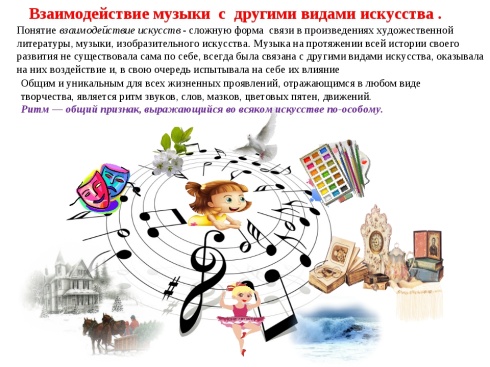 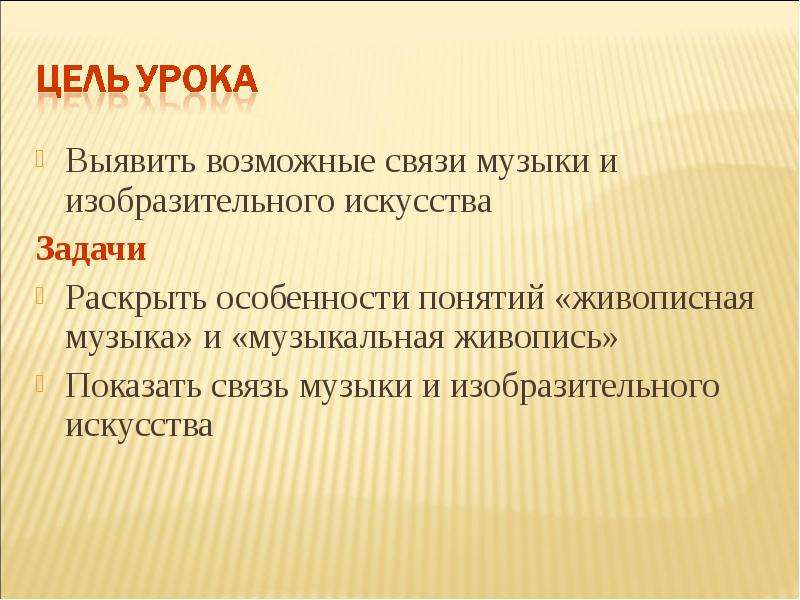 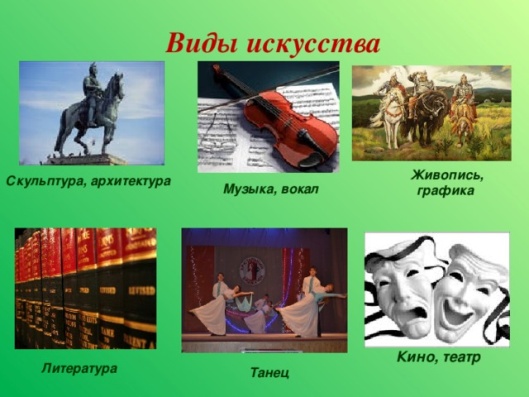 -    Изучая обширную область программной музыки, мы встречаем в ней не только песни и сказки, поэмы и баллады, не только названия, навеянные литературными образами – такие, как, например, «Садко» Н. Римского-Корсакова, «Пер Гюнт» Э. Грига или «Метель» Г. Свиридова. В музыке, оказывается, давно существуют симфонические картины и этюды-картины, фрески и эстампы. Названия музыкальных произведений отражают вдохновившие их образы – «Лес» и «Море», «Облака» и «Туманы», а также «Богатырские ворота в Киеве», «Старый замок», «Римские фонтаны» .Выходит, не только литература, но и изобразительное искусство способно рождать музыкальные звучания.Просмотрите и прочитайте информацию на слайдах последовательно: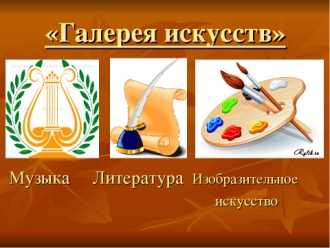 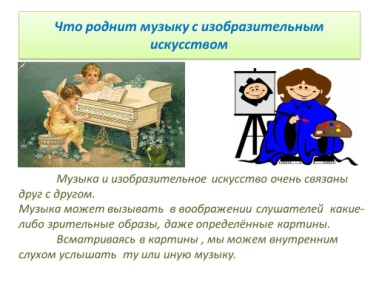 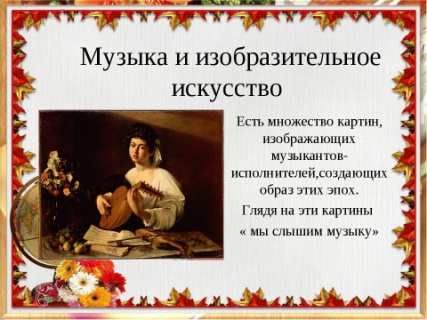 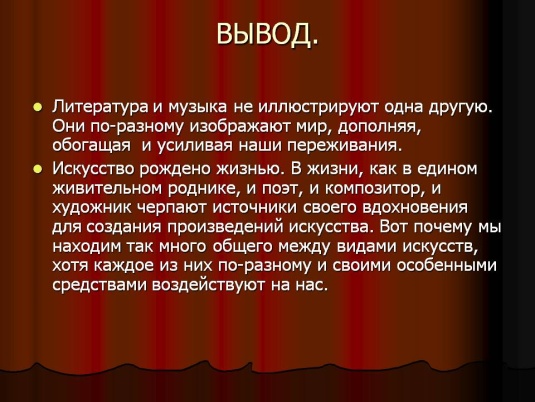 Сегодня мы рассмотрим эту связь на примере былины «САДКО»Образ былинного богатыря вдохновил многих художников. Рассмотрите картины разных художников.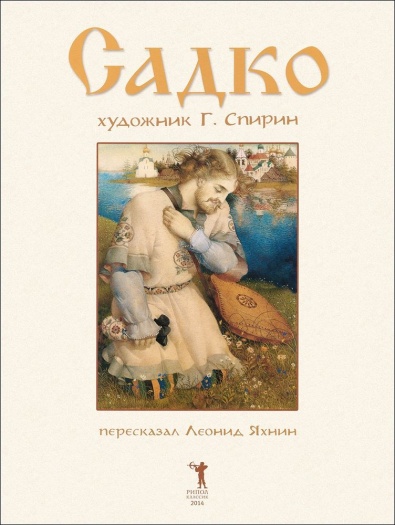 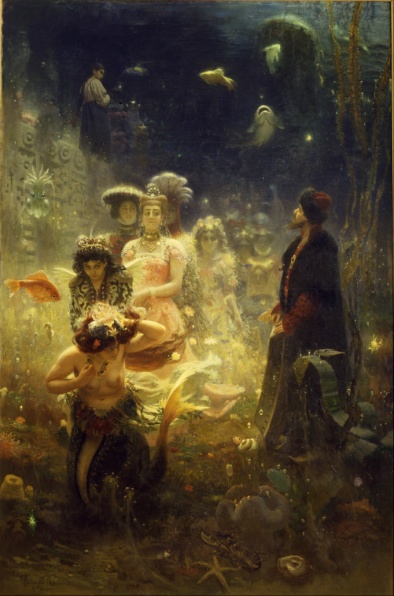 И. Е. Репин. Садко. 1876
Холст, масло. Русский музей, Санкт-ПетербургПросмотр видеоролика о былине «Садко» https://youtu.be/Tz_4XIkJJFMКомпозитор Римский-Корсаков учился в консерватории в Петербурге. Музыкальная симфоническая картина «Садко» самое раннее сочинение композитора.Молодого композитора пленила сказка, он написал около 9 опер на сказочный сюжетВидеофрагмент https://youtu.be/Tz_4XIkJJFM из оперы «Садко» Н. Римского -Корсакова.-Как выглядит Садко в опере?- Какое настроение у вас вызывает эта музыка?- Какая она? Меняется ли?- Как вы думаете, кто мог ее исполнять?- Какие знакомые музыкальные инструменты вы услышали?-А эта ссылка для разучивания новогодней песниhttps://nsportal.ru/sites/default/files/audio/2013/11/novyy_god_.kto-to_schastya_zhdet_kto-to_v_skazku_verit._plyus_rodniki_0.mp3https://nsportal.ru/sites/default/files/audio/2013/11/novyy_god_.prazdnik_novogodniy_-_snezhnyy_i_blestyashchiy._plyus.mp31. Организационный момент.-        Сегодня мы ещё раз будем слушать музыку, которую написал великий немецкий композитор Л. Бетховен.Звучит «Пастушья песенка» на тему из 5 части «Пасторальной» симфонии Л.Бетховена, сл. К. Алемасовой. https://youtu.be/goC5soaCbDs-        Какое настроение присутствует в музыке?Какие инструменты вы услышали? (Слышно, как свирель беседует с рожком).Для чего композитор использовал свирель и рожок? (Чтобы они исполнили песню пастушка). Тема нашего урока музыки:-    Изучая обширную область программной музыки, мы встречаем в ней не только песни и сказки, поэмы и баллады, не только названия, навеянные литературными образами – такие, как, например, «Садко» Н. Римского-Корсакова, «Пер Гюнт» Э. Грига или «Метель» Г. Свиридова. В музыке, оказывается, давно существуют симфонические картины и этюды-картины, фрески и эстампы. Названия музыкальных произведений отражают вдохновившие их образы – «Лес» и «Море», «Облака» и «Туманы», а также «Богатырские ворота в Киеве», «Старый замок», «Римские фонтаны» .Выходит, не только литература, но и изобразительное искусство способно рождать музыкальные звучания.Просмотрите и прочитайте информацию на слайдах последовательно:Сегодня мы рассмотрим эту связь на примере былины «САДКО»Образ былинного богатыря вдохновил многих художников. Рассмотрите картины разных художников.И. Е. Репин. Садко. 1876
Холст, масло. Русский музей, Санкт-ПетербургПросмотр видеоролика о былине «Садко» https://youtu.be/Tz_4XIkJJFMКомпозитор Римский-Корсаков учился в консерватории в Петербурге. Музыкальная симфоническая картина «Садко» самое раннее сочинение композитора.Молодого композитора пленила сказка, он написал около 9 опер на сказочный сюжетВидеофрагмент https://youtu.be/Tz_4XIkJJFM из оперы «Садко» Н. Римского -Корсакова.-Как выглядит Садко в опере?- Какое настроение у вас вызывает эта музыка?- Какая она? Меняется ли?- Как вы думаете, кто мог ее исполнять?- Какие знакомые музыкальные инструменты вы услышали?-А эта ссылка для разучивания новогодней песниhttps://nsportal.ru/sites/default/files/audio/2013/11/novyy_god_.kto-to_schastya_zhdet_kto-to_v_skazku_verit._plyus_rodniki_0.mp3https://nsportal.ru/sites/default/files/audio/2013/11/novyy_god_.prazdnik_novogodniy_-_snezhnyy_i_blestyashchiy._plyus.mp31. Организационный момент.-        Сегодня мы ещё раз будем слушать музыку, которую написал великий немецкий композитор Л. Бетховен.Звучит «Пастушья песенка» на тему из 5 части «Пасторальной» симфонии Л.Бетховена, сл. К. Алемасовой. https://youtu.be/goC5soaCbDs-        Какое настроение присутствует в музыке?Какие инструменты вы услышали? (Слышно, как свирель беседует с рожком).Для чего композитор использовал свирель и рожок? (Чтобы они исполнили песню пастушка). Тема нашего урока музыки:-    Изучая обширную область программной музыки, мы встречаем в ней не только песни и сказки, поэмы и баллады, не только названия, навеянные литературными образами – такие, как, например, «Садко» Н. Римского-Корсакова, «Пер Гюнт» Э. Грига или «Метель» Г. Свиридова. В музыке, оказывается, давно существуют симфонические картины и этюды-картины, фрески и эстампы. Названия музыкальных произведений отражают вдохновившие их образы – «Лес» и «Море», «Облака» и «Туманы», а также «Богатырские ворота в Киеве», «Старый замок», «Римские фонтаны» .Выходит, не только литература, но и изобразительное искусство способно рождать музыкальные звучания.Просмотрите и прочитайте информацию на слайдах последовательно:Сегодня мы рассмотрим эту связь на примере былины «САДКО»Образ былинного богатыря вдохновил многих художников. Рассмотрите картины разных художников.И. Е. Репин. Садко. 1876
Холст, масло. Русский музей, Санкт-ПетербургПросмотр видеоролика о былине «Садко» https://youtu.be/Tz_4XIkJJFMКомпозитор Римский-Корсаков учился в консерватории в Петербурге. Музыкальная симфоническая картина «Садко» самое раннее сочинение композитора.Молодого композитора пленила сказка, он написал около 9 опер на сказочный сюжетВидеофрагмент https://youtu.be/Tz_4XIkJJFM из оперы «Садко» Н. Римского -Корсакова.-Как выглядит Садко в опере?- Какое настроение у вас вызывает эта музыка?- Какая она? Меняется ли?- Как вы думаете, кто мог ее исполнять?- Какие знакомые музыкальные инструменты вы услышали?-А эта ссылка для разучивания новогодней песниhttps://nsportal.ru/sites/default/files/audio/2013/11/novyy_god_.kto-to_schastya_zhdet_kto-to_v_skazku_verit._plyus_rodniki_0.mp3https://nsportal.ru/sites/default/files/audio/2013/11/novyy_god_.prazdnik_novogodniy_-_snezhnyy_i_blestyashchiy._plyus.mp312.11Физкультура Физкультура Физкультура Физкультура Физкультура 4Станиловская Е.ВСтаниловская Е.ВСтаниловская Е.ВСтаниловская Е.В Строевые упражнения Игра «Становись- Разойдись» Строевые упражнения Игра «Становись- Разойдись» Строевые упражнения Игра «Становись- Разойдись» Здравствуйте. Сегодня на уроке строевые упражнения переодеваемся в спортивную форму.Переходим по ссылке выполняем разминку, затем просматриваем правильность выполнения строевых упражнений и после просмотра выполняем упражнения    https://youtu.be/uwqT3SPhb-Y  Перечислите строевые команды. Спасибо за урок . Здравствуйте. Сегодня на уроке строевые упражнения переодеваемся в спортивную форму.Переходим по ссылке выполняем разминку, затем просматриваем правильность выполнения строевых упражнений и после просмотра выполняем упражнения    https://youtu.be/uwqT3SPhb-Y  Перечислите строевые команды. Спасибо за урок .12.11Русский языкРусский языкРусский языкРусский языкРусский язык4Евстафьева А.В. Евстафьева А.В. Евстафьева А.В. Евстафьева А.В. Урок 1 «Сочинение-отзыв по репродукции В.М.Васнецова «Иван-царевич на сером волке»Видеоконференция ZoomУрок 1 «Сочинение-отзыв по репродукции В.М.Васнецова «Иван-царевич на сером волке»Видеоконференция ZoomУрок 1 «Сочинение-отзыв по репродукции В.М.Васнецова «Иван-царевич на сером волке»Видеоконференция Zoom1.Доброе утро! - Ребята, были вы хоть раз в художественной галерее (музее), где собрана большая коллекция картин? Интересно всмотреться  в картину, получить первое впечатление, а потом послушать экскурсовода (гида), который может раскрыть все тайны картины (художественного произведения искусства).- Сегодня мы поучимся не просто писать сочинение по картине, а составим сочинение-отзыв о картине.- Откройте репродукцию картины Виктора Васнецова «Иван Царевич на Сером волке».  Картина была написана в далеком 1889 году (более 130 лет назад), но и сейчас она волнует, вызывает интерес. Картина хранится в Москве в Третьяковской галерее. Мне повезло самой воочию видеть данную картину, и гид экскурсии рассказал нам много интересного.- Рассмотрите внимательно картину. Ответьте на вопросы:- Кто изображен на картине?- Где происходят действия?- Как можно догадаться, что на картине не просто Иван, а Иван Царевич? Царевна?- Как выглядит волк? Быстро ли он бежит?- Смогут ли герои уйти от погони?- Что сказочного в этой картине?2.Прочитайте отзыв русского художника Саввы Мамонтова от увиденной картины. С.77 упр.134.3.Поучимся и мы передавать свое впечатление о картине через сочинение.1) Вступление (что за картина? название, автор)2) Мое мнение об увиденном на картине (что понравилось? удивило? поразило? привлекло внимание?)3) Заключительная часть (общее отношение к картине)3.Ребята, рекомендую посмотреть виртуальную экскурсию в галерею и сравнить увиденное с истинным замыслом художника. Длится 15 минут, но интересно послушать и посмотреть. Рекомендую! Ведь это картина к русской народной сказке. Ее гид тоже расскажет вам.https://www.youtube.com/watch?v=2lhx6k6zS7M Виртуальная экскурсия в галерею4. Теперь возьми черновик и напиши свой отзыв о картине. Пусть родители помогут проверить написанное. Затем перепиши в тетрадь и фото отправь учителю. Обращаю внимание на 3 части в сочинении) Развивайте свою речь и учитесь красиво излагать свое мнение и впечатление на письме.1.Доброе утро! - Ребята, были вы хоть раз в художественной галерее (музее), где собрана большая коллекция картин? Интересно всмотреться  в картину, получить первое впечатление, а потом послушать экскурсовода (гида), который может раскрыть все тайны картины (художественного произведения искусства).- Сегодня мы поучимся не просто писать сочинение по картине, а составим сочинение-отзыв о картине.- Откройте репродукцию картины Виктора Васнецова «Иван Царевич на Сером волке».  Картина была написана в далеком 1889 году (более 130 лет назад), но и сейчас она волнует, вызывает интерес. Картина хранится в Москве в Третьяковской галерее. Мне повезло самой воочию видеть данную картину, и гид экскурсии рассказал нам много интересного.- Рассмотрите внимательно картину. Ответьте на вопросы:- Кто изображен на картине?- Где происходят действия?- Как можно догадаться, что на картине не просто Иван, а Иван Царевич? Царевна?- Как выглядит волк? Быстро ли он бежит?- Смогут ли герои уйти от погони?- Что сказочного в этой картине?2.Прочитайте отзыв русского художника Саввы Мамонтова от увиденной картины. С.77 упр.134.3.Поучимся и мы передавать свое впечатление о картине через сочинение.1) Вступление (что за картина? название, автор)2) Мое мнение об увиденном на картине (что понравилось? удивило? поразило? привлекло внимание?)3) Заключительная часть (общее отношение к картине)3.Ребята, рекомендую посмотреть виртуальную экскурсию в галерею и сравнить увиденное с истинным замыслом художника. Длится 15 минут, но интересно послушать и посмотреть. Рекомендую! Ведь это картина к русской народной сказке. Ее гид тоже расскажет вам.https://www.youtube.com/watch?v=2lhx6k6zS7M Виртуальная экскурсия в галерею4. Теперь возьми черновик и напиши свой отзыв о картине. Пусть родители помогут проверить написанное. Затем перепиши в тетрадь и фото отправь учителю. Обращаю внимание на 3 части в сочинении) Развивайте свою речь и учитесь красиво излагать свое мнение и впечатление на письме.12.11Математика Математика Математика Математика Математика 4Евстафьева А.В.Евстафьева А.В.Евстафьева А.В.Евстафьева А.В.Урок 1 «Контрольная работа №3 по теме «Величины»Видеоконференция ZoomУрок 1 «Контрольная работа №3 по теме «Величины»Видеоконференция ZoomУрок 1 «Контрольная работа №3 по теме «Величины»Видеоконференция ZoomНа сайте Учи.ру открывайте контрольную работу по теме «Величины». Приступайте к работе, времени у вас 30 минут.Те, кто не сможет (по каким-либо причинам поработать на сайте), то отправлю фото другой работы в группу. Но заданий там будет чуть больше, так как время не ограничено в отличие от работы на сайте.Во время работы на сайте я буду видеть, как вы выполняете задания. Не спешите)На сайте Учи.ру открывайте контрольную работу по теме «Величины». Приступайте к работе, времени у вас 30 минут.Те, кто не сможет (по каким-либо причинам поработать на сайте), то отправлю фото другой работы в группу. Но заданий там будет чуть больше, так как время не ограничено в отличие от работы на сайте.Во время работы на сайте я буду видеть, как вы выполняете задания. Не спешите)